NEW HAMPSHIRE ASSOCIATION OF FIRE CHIEFS, INC.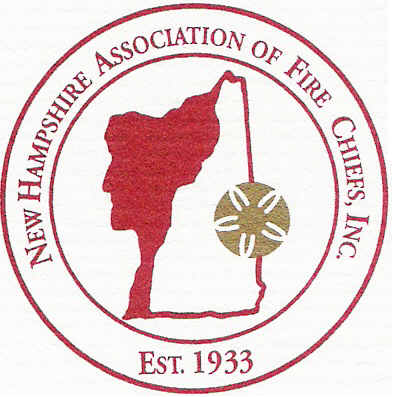 Working Together to Make a Difference547 Charles Bancroft Hwy.Litchfield, NH  03052www.nhafc.orgEmail:  nhfirechiefs@gmail.comMinutes of a Meeting of the Board of Directors – December 5, 2019Litchfield, NH.Meeting was called to order at 1352 hours by Chief Buxton.Present:  Chiefs Buxton, Jones, Rhodes, Sitar, Thomas, and Executive Director Brent Lemire.  Also present:  Chiefs Steve Carrier and Shawn Murray.Minutes of previous meeting:   Deferred.Financial Reports: n/aCorrespondence:  NoneLife Membership:  n/aPresident’s Report: (Buxton)He spoke of the Professional Enhancement weekend and its success.He also mentioned the new website and thanked the members who worked on its onboarding.  He also presented Chief Murray with a gift certificate in appreciation.He mentioned the work being done on balanced billing with our new lobbyists.He testified before the Board of Fire Control about roof mounted solar panels.  He was concerned that Chief Clark testified in opposition to his remarks on providing structural analysis prior to installation.  He also mentioned that Chief Andrus is retiring and will also vacate the Chair position on the Board of Fire Control.  He will be requesting a meeting with the Governor to discuss this.  We hope to maintain a fire service person in the position.An FST subcommittee on suspension/revocation is taking testimony about arson cases and the inability to track perpetrators.  The same situation exists on the drug abuse side.  Discussion ensued on having ethics rules upon certification.He was unable to attend the visiting committee on FFI meeting yesterday but conferred with Jeremy Thibeault on the discussion.He described a Risk Management meeting held at Primex.  They are looking at having a joint Police/Fire meeting in September.Report of the Executive Director:The Professional Enhancement Weekend for members, spouses and guests was at the Red Jacket Mountain View in North Conway on Veteran’s Day weekend, November 8-10, 2019.  I would like to receive comments as the venue is interested in hosting us again.Crotched Mt. Christmas Party will be Thursday, December 12.January will be a breakfast meeting at the NHFA on the 9th with a LifeScan presentation afterward.  LifeScan will provide lunch to attendeesCFSI will be April 29-May 1, 2020.  I would like to make hotel reservations at the earliest date.He asked if the board supported another corned beef dinner meeting again in March on the 12th and the board affirmed.  A February ski event/meeting was also approved for February 13.Moving ahead with the Annual Meeting/Vendor Showcase again at the same location.  The January board meeting will be at the Granite Restaurant on Wednesday the 8th at noon.1st Vice President’s Report (Chief Jones) – He asked how the presentations went at the NHMA conference.  It was a consensus that they went very well.He also alluded to Chief Carrier’s remarks on the merger process ongoing between the organizations.2nd Vice President’s Report (Rhodes) – He reminded members of the LifeScan presentation in January and asked members to reach out to colleagues and push attendance at the event.  Dicussion ensued on member efforts to fund physicals, etc. in their jurisdictions.Sgt.- At- Arms Report – (Sitar) – A Charlie Corliss from DES wants to make a presentation on underground storage tanks to the Chiefs.  He will be invited to the January meeting.He would like to upload the credentialing application to the website.  Chief Sitar will review the apps with reps from Primex and NHMA.Treasurer – (Christopoulos) – n/aChief Thomas shared that an E-911 committee meeting will be held next week.   He also shared some chain of custody information on suspicious packages.  The bomb squad will be transporting.New Business:   Old Business:  Good and Welfare:  The next BOD meeting is Thursday, January 8, 2020 at 0830 hours.The meeting was adjourned at 1454 hours.Respectfully submitted,Brent T. Lemire, Executive DirectorNew Hampshire Association of Fire Chiefs